Activité 3 : Des robots célèbres.Consigne : Relie chacun des robots-héros au film dont il est issu.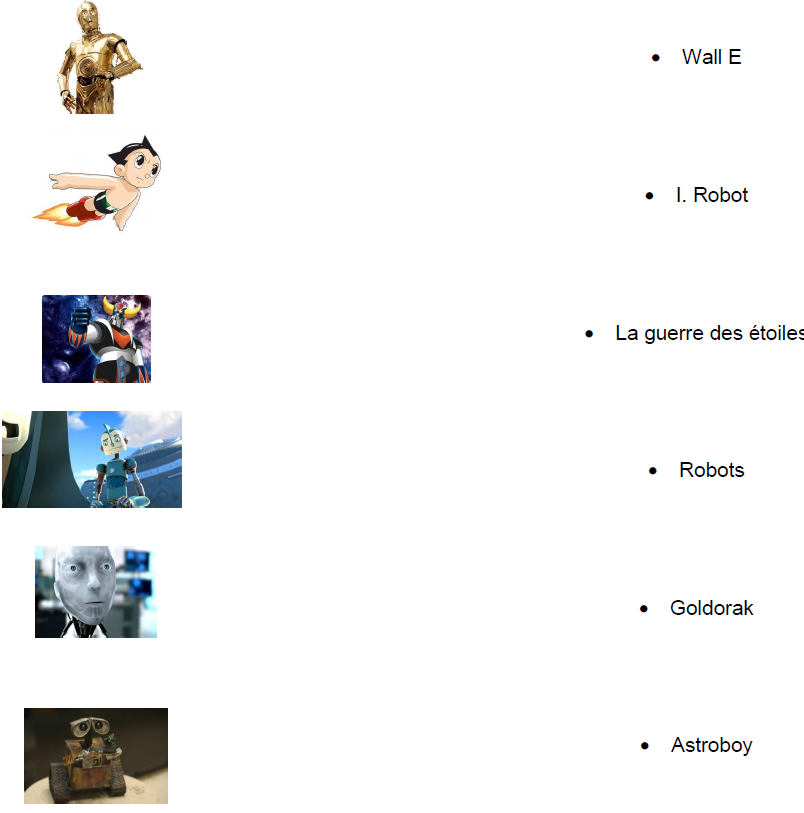 Compétence : associer un nom à son illustration.1234